ВИКОНАВЧИЙ КОМІТЕТ ПОКРОВСЬКОЇ МІСЬКОЇ РАДИДНІПРОПЕТРОВСЬКОЇ ОБЛАСТІ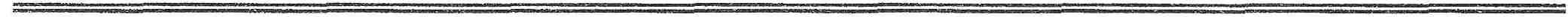 ПРОЕКТ РІШЕННЯ_____________________                  м. Покров                           №______________Про продовження терміну дії договору на перевезення пасажирів автомобільнимтранспортом на міських автобусних маршрутах загального користування Відповідно до затвердженого рішенням виконкому від 25.08.2016 №432 “Про затвердження результатів конкурсів на право перевезення пасажирів на міських автобусних маршрутах загального користування” та розглянувши заяву директора автомобільного підприємства ТОВ “ВКП “Мотодор” про продовження строку дії договору від 31.08.2016 року “На  перевезення пасажирів автомобільним транспортом на міських  автобусних маршрутах загального користування” за маршрутом №9А “35й мікрорайон — Шахта №22 через вул. Г. Середи” (далі за текстом — Договір), у відповідності до вимог п.29, п.53 та п.55 Постанови КМУ від 03.12.2008 №1081 “Про затвердження Порядку проведення конкурсу з перевезення пасажирів на автобусному маршруті загального користування” (із змінами), згідно вимог п.6 Договору, керуючись ст. 30 Закону України "Про місцеве самоврядування в Україні", виконком міської радиВ И Р І Ш И В:	1. Внести зміни в п.7.1 Договору, а саме продовжити його термін дії  строком на 5 років до 31.08.2026 року (включно). 	2. Укласти з автомобільним підприємством ТОВ “ВКП “Мотодор” додаткову угоду до Договору та надати дозвіл на право перевезення пасажирів, враховуючи відповідні зміни.	3. Координацію роботи покласти на в.о. начальника відділу транспорту та зв'язку Трофімчука О. Г., контроль за виконанням цього рішення покласти на секретаря міської ради Курасова С. С.Вик. Трофімчук О.Г.